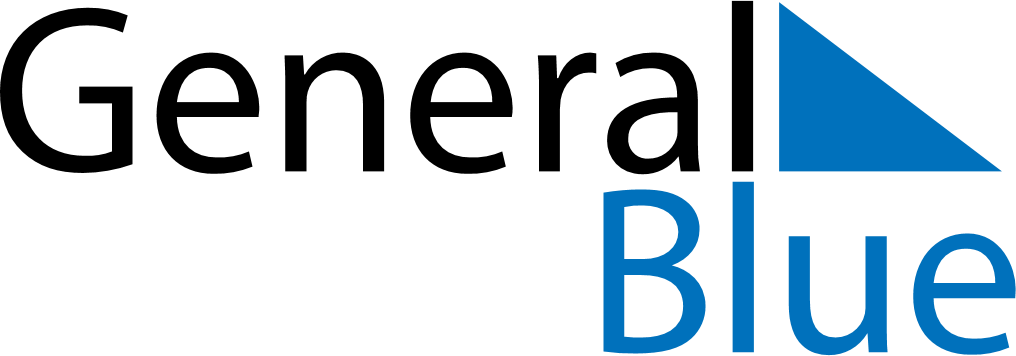 October 2024October 2024October 2024October 2024October 2024October 2024Arzl, Tyrol, AustriaArzl, Tyrol, AustriaArzl, Tyrol, AustriaArzl, Tyrol, AustriaArzl, Tyrol, AustriaArzl, Tyrol, AustriaSunday Monday Tuesday Wednesday Thursday Friday Saturday 1 2 3 4 5 Sunrise: 7:13 AM Sunset: 6:54 PM Daylight: 11 hours and 41 minutes. Sunrise: 7:14 AM Sunset: 6:52 PM Daylight: 11 hours and 37 minutes. Sunrise: 7:16 AM Sunset: 6:50 PM Daylight: 11 hours and 34 minutes. Sunrise: 7:17 AM Sunset: 6:48 PM Daylight: 11 hours and 31 minutes. Sunrise: 7:18 AM Sunset: 6:46 PM Daylight: 11 hours and 27 minutes. 6 7 8 9 10 11 12 Sunrise: 7:20 AM Sunset: 6:44 PM Daylight: 11 hours and 24 minutes. Sunrise: 7:21 AM Sunset: 6:42 PM Daylight: 11 hours and 21 minutes. Sunrise: 7:22 AM Sunset: 6:40 PM Daylight: 11 hours and 17 minutes. Sunrise: 7:24 AM Sunset: 6:38 PM Daylight: 11 hours and 14 minutes. Sunrise: 7:25 AM Sunset: 6:36 PM Daylight: 11 hours and 11 minutes. Sunrise: 7:27 AM Sunset: 6:34 PM Daylight: 11 hours and 7 minutes. Sunrise: 7:28 AM Sunset: 6:32 PM Daylight: 11 hours and 4 minutes. 13 14 15 16 17 18 19 Sunrise: 7:29 AM Sunset: 6:31 PM Daylight: 11 hours and 1 minute. Sunrise: 7:31 AM Sunset: 6:29 PM Daylight: 10 hours and 57 minutes. Sunrise: 7:32 AM Sunset: 6:27 PM Daylight: 10 hours and 54 minutes. Sunrise: 7:34 AM Sunset: 6:25 PM Daylight: 10 hours and 51 minutes. Sunrise: 7:35 AM Sunset: 6:23 PM Daylight: 10 hours and 47 minutes. Sunrise: 7:37 AM Sunset: 6:21 PM Daylight: 10 hours and 44 minutes. Sunrise: 7:38 AM Sunset: 6:19 PM Daylight: 10 hours and 41 minutes. 20 21 22 23 24 25 26 Sunrise: 7:39 AM Sunset: 6:18 PM Daylight: 10 hours and 38 minutes. Sunrise: 7:41 AM Sunset: 6:16 PM Daylight: 10 hours and 34 minutes. Sunrise: 7:42 AM Sunset: 6:14 PM Daylight: 10 hours and 31 minutes. Sunrise: 7:44 AM Sunset: 6:12 PM Daylight: 10 hours and 28 minutes. Sunrise: 7:45 AM Sunset: 6:11 PM Daylight: 10 hours and 25 minutes. Sunrise: 7:47 AM Sunset: 6:09 PM Daylight: 10 hours and 22 minutes. Sunrise: 7:48 AM Sunset: 6:07 PM Daylight: 10 hours and 18 minutes. 27 28 29 30 31 Sunrise: 6:50 AM Sunset: 5:05 PM Daylight: 10 hours and 15 minutes. Sunrise: 6:51 AM Sunset: 5:04 PM Daylight: 10 hours and 12 minutes. Sunrise: 6:53 AM Sunset: 5:02 PM Daylight: 10 hours and 9 minutes. Sunrise: 6:54 AM Sunset: 5:01 PM Daylight: 10 hours and 6 minutes. Sunrise: 6:56 AM Sunset: 4:59 PM Daylight: 10 hours and 3 minutes. 